Il est interdit aux candidats de signer leur composition ou d'y mettre un signe quelconque pouvant indiquer sa provenance.DOSSIER REPONSECe dossier comprend les documents DR 1 à DR 19 16-ATESG-ME1L’entreprise SENAGRAL a des perspectives de développement sur la gamme des emballages bi- compartiments.Devant le succès de ce type de produit, l’entreprise doit faire face à une hausse d’activité.Une amélioration des performances de la ligne de conditionnement est indispensable pour répondre à la demande. Pour cela, les points les plus pénalisants doivent être mis en évidence et les modifications techniques correspondantes doivent être étudiées.Une étude est donc nécessaire pour préparer l’entreprise à faire face à ces prochaines opportunités.La démarche sera menée selon les étapes suivantes :Lecture du sujet	10 minEvaluation du Taux de Rendement Synthétique hebdomadaire	 PARTIE A40 minMise en évidence des principaux axes d’amélioration	 PARTIE B45 minModification du cycle de fonctionnement du palettiseur afin d’améliorerla stabilité des palettes	 PARTIE C35 minMise en place d’une barrière immatérielle	 PARTIE D30 minOptimisation de l’utilisation et de l’efficacité du contrôleur à rayons X	 PARTIE E20 minLes différentes parties peuvent être traitées indépendamment les unes des autres.PARTIE A – Evaluation du Taux de Rendement Synthétique hebdomadaireActuellement, pour évaluer les performances de la ligne de conditionnement, on établit un Taux de Rendement Synthétique (T.R.S) chaque semaine.L’objectif est donc d’établir le T.R.S de la semaine dont la synthèse hebdomadaire est donnée en DT 5.Les différents taux calculés seront établis à 0,1 % près.Evaluation de la Disponibilité OpérationnelleLa Disponibilité Opérationnelle permet d’évaluer les pertes de performances liées aux différents arrêts de ligne.Etablir le Temps Requis hebdomadaire.Déterminer le temps total d’arrêt hebdomadaire de la ligne.Déduire des éléments précédents la Disponibilité Opérationnelle hebdomadaire de la ligne. (La Disponibilité Opérationnelle sera établie à 0.1 % près).Evaluation du Taux de PerformanceLe Taux de Performance permet d’évaluer les pertes de performances liées aux ralentissements et aux micro-arrêts de la ligne. Il apparait que ces arrêts sont principalement dus à une accumulation de produits entre la remplisseuse et les éléments situés en aval.Déterminer la capacité de production en pots par heure de chacun des postes de la ligne.Déduire des éléments précédents la cadence nominale de la ligne de conditionnement.A partir des éléments concernant le stock produit laitier, déterminer le nombre de pots remplis pendant la semaine.A partir du nombre de pots remplis pendant la semaine trouvé précédemment  et du temps de fonctionnement réel, déduire la cadence réelle de production.Déduire des éléments précédents le Taux de Performance.Evaluation du Taux de QualitéLe Taux de Qualité permet d’évaluer les pertes de performances liées aux produits non conformes réalisés. Il apparait que les produits non conformes sont exclusivement dus à des palettes qui se sont effondrées lors du transfert ou de la manutention dans le stock. Les produits issus de ces palettes ont dû être détruits car ils ne sont pas livrables auprès des clients.A partir des éléments concernant le stock de produits finis, déterminer le nombre de palettes conformes réalisées au cours de la semaine.Déduire des éléments précédents le Taux de Qualité hebdomadaire.Evaluation du Taux de Rendement Synthétique hebdomadaireA partir des éléments établis précédemment, déterminer le Taux de Rendement Synthétique hebdomadaire.PARTIE B – Mise en évidence des principaux axes d’améliorationAfin de faire face de façon optimale aux futures hausses d’activité, on souhaite mettre en évidence les principaux points à améliorer afin d’accroître les performances de la ligne de conditionnement. Pour cela, on réalisera une hiérarchisation des sources de pertes de performance selon la  méthode A.B.C.L’ensemble de l’étude est mené à partir des résultats du mois précédent correspondant à 4 semaines de production, à 5 jours par semaine. La production journalière était de 6 h à 22 h.Sur cette période, le T.R.S est de 84,8 %.On considèrera que la cadence nominale est de 18 000 pots par heure.Evaluation des pertes de productionRésultats à reporter sur le tableau en DR 8 dans les cases encadrées en grasPour les différents arrêts spécifiés dans le tableau en DR 8, évaluer les pertes de production correspondantes en nombre de pots. Donner le détail du calcul pour l’arrêt « Dysfonctionnement contrôleur à rayons X »Il est établi que le Taux de Performance est essentiellement dû à des problèmes de ralentissement de la remplisseuse par les éléments situés en aval.Sachant que le Taux de Performance établi sur le mois spécifié est de 96.3 %, évaluer les pertes en nombre de pots relatives à ces ralentissements.Il est établi que les pertes liées aux non-conformités sont dues à des palettes qui subissent des effondrements lors de la manutention.A partir des éléments concernant les stocks de matières premières notés en DR8, déterminer le nombre total de pots remplis. A partir des éléments concernant le stock produits finis notés en DR 8, déterminer le nombre total de pots conformes réalisés sur la période. Il est entendu que seules les palettes conformes sont expédiées chez les clients. Ensuite, déduire les pertes relatives aux pots non conformes.Les cases du tableau encadrées en gras doivent être complétées à partir des éléments de réponse des questions précédentes.Hiérarchisation des pertes de production selon la méthode A.B.CAfin d’identifier les principaux axes d’amélioration des performances de la ligne de conditionnement, on utilisera la méthode A.B.C.L’étude sera faite à partir de valeurs approchées des pertes de production proches de celles établies précédemment.Résultats à reporter sur le tableau ci-dessous dans les cases en grasEtablir les fréquences cumulées décroissantes concernant les pertes de production.Tracer la courbe ABC des fréquences cumulées décroissantes correspondant aux pertes de production.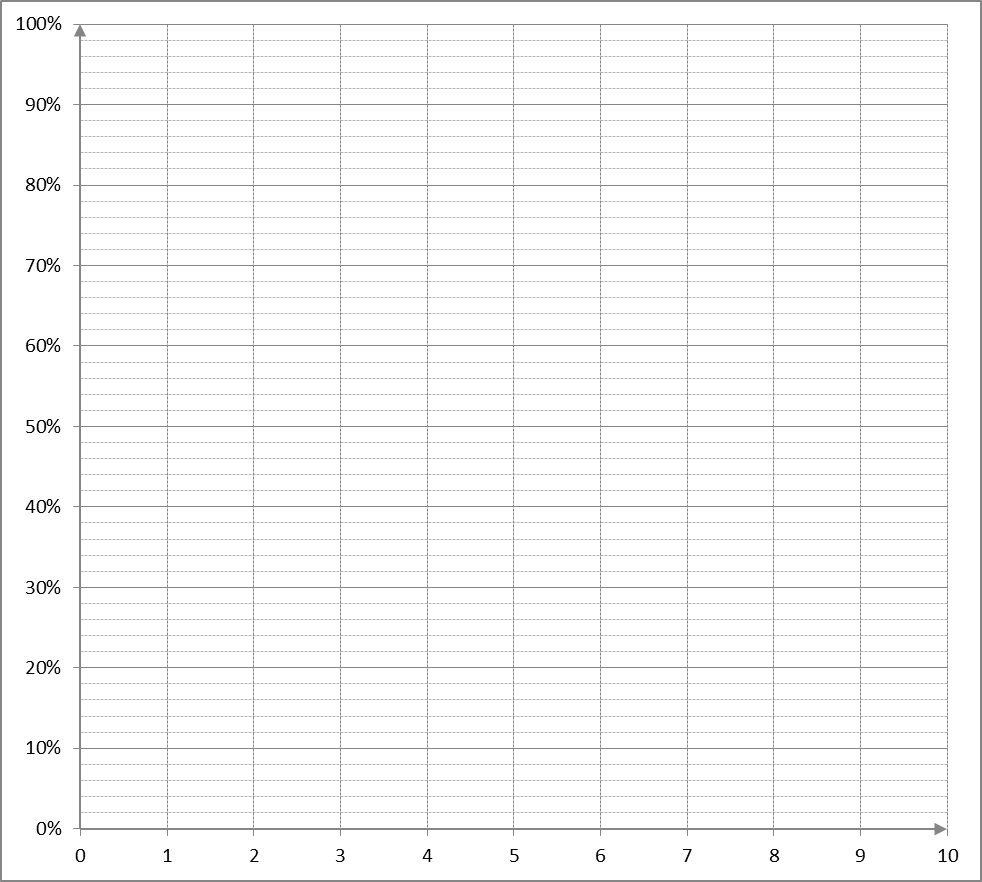 Effectuer la répartition en catégorie A, B et C des différentes causes de pertes de production en complétant le tableau ci-dessous.Analyser la répartition précédente des causes de pertes de production.Sur la base de l’étude effectuée, déterminer les principaux axes d’amélioration des performances de la ligne de conditionnement.PARTIE C – Modification du cycle  de fonctionnement du palettiseurL’étude précédente a mis en évidence un problème de stabilité des palettes de caisses. En effet, un certain nombre de palettes s’est effondré lors de leur déplacement. Nous allons donc étudier une modification du cycle de fonctionnement du palettiseur. L’objectif de cette partie est  de déposer un intercalaire au milieu de la palette afin de la stabiliser.Etude du GRAFCET actuelCompléter le GRAFCET de la tâche « Empiler » afin que l’on puisse faire une pile de 4 caisses. La variable utilisée pour le compteur sera « C2 ».Déterminer à quoi correspond la variable « X1 ».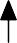 Quel est le rôle de l’étape 13 ? Cocher la réponse correspondante.Modification du cycle de fonctionnementNous souhaitons déposer un intercalaire après que la 1ère couche soit terminée et avant de retirer la plaque rétractable. Proposer une modification du GRAFCET principal afin d’insérer la macro-tâche « Déposer intercalaire ».Compléter la nouvelle macro-tâche « Déposer intercalaire ».PARTIE D – MISE EN PLACE D’UNE BARRIERE IMMATERIELLEActuellement, en sortie du palettiseur, le portillon de sécurité génère des arrêts machines. En effet, pour que le système fonctionne, un interrupteur mécanique de position indique que celui-ci est bien fermé. Or celui-ci n’est pas fiable, nous souhaitons donc mettre en place une barrière immatérielle à la place du portillon. Celle-ci permettra de stopper les mouvements dangereux du palettiseur en cas de franchissement.Déterminer le niveau de performance requis (PLr). Les risques encourus sont importants et peuvent provoquer de graves lésions. Les opérateurs ne sont amenés que rarement à pénétrer dans le palettiseur. On considèrera qu’il n’est pas possible d’éviter le danger.Choisir le type de barrière immatérielle ainsi que la référence. Le produit choisi devra avoir une résolution de 40 mm, correspondre au PLr défini précédemment et avoir la fonction EDM (contrôle des contacteurs commandés). La hauteur de la barrière sera de 1,05 m.Choisir le module de sécurité adapté à la barrière immatérielle précédente.En utilisant le document technique, compléter le schéma de câblage :on utilise la fonction EDMcodage des faisceaux en code 3.avec autotest.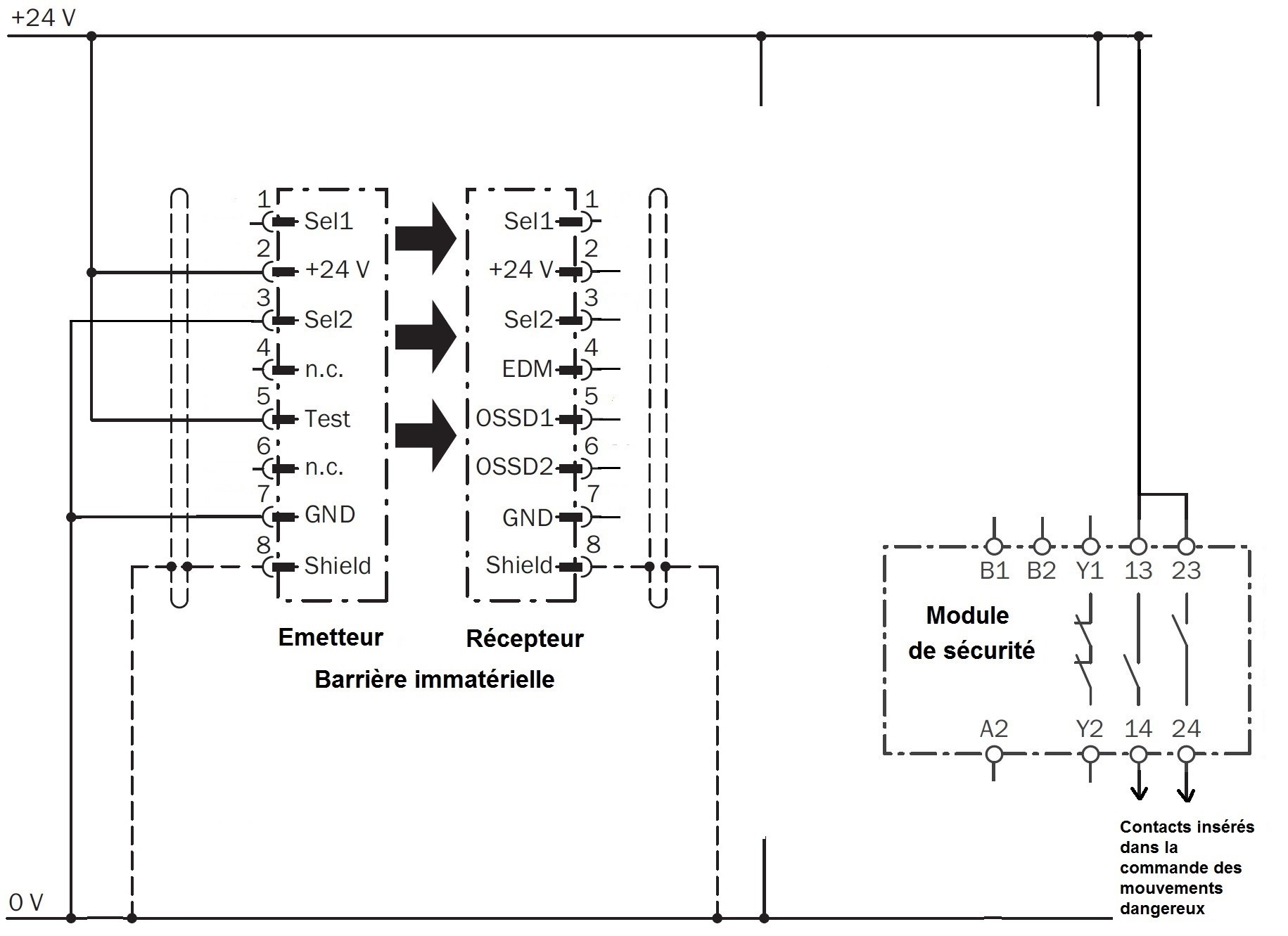 PARTIE E – Optimisation de l’utilisation et de l’efficacité du contrôleur à rayons XIl a été mis en évidence que le contrôleur à rayons X génère des arrêts. Ceux-ci sont essentiellement dus à des rejets excessifs qui nécessitent un arrêt puis une intervention du technicien qualité ou maintenance.On se propose, pour fiabiliser le fonctionnement de cet appareil, de valider systématiquement son fonctionnement à partir des recommandations du constructeur. Cette opération sera réalisée par l’équipe qui assure le démarrage des installations.En fonction des recommandations du constructeur, il a donc été décidé de réaliser une instruction décrivant les différentes vérifications à mener et les décisions à prendre en fonction des résultats obtenus.Pour valider le fonctionnement du contrôleur à rayons X, la capacité à détecter plusieurs échantillons tests de l’appareil sera vérifiée. Les actions à mener étant différentes en fonction du type d’échantillon, il a été décidé de réaliser un algorigramme pour décrire l’enchaînement des différentes opérations à mener.En fonction des recommandations du constructeur, établir l’algorigramme correspondant dans le cadre réponse de la page suivante.Cadre réponseVidange convoyeur avalOK	Non OKTest éch. Métal/VerreIntervention maintenanceOK	Non OKNon OK	OKIntervention constructeurNon OK	OKProductionUne procédure de rédaction des documents demande de mettre en application plusieurs bonnes pratiques.Afin d’être conforme à la certification ISO 9001 de l’entreprise, chacune de ces consignes doit être appliquée pour la rédaction de tout document ayant un lien avec la satisfaction des clients.Vous êtes tenu de mettre en application chacune de ces pratiques dans le document que vous rédigez concernant le contrôleur à rayons X.Afin de mettre en évidence l’intérêt de chacune de ces exigences, relier par une flèche chacune des bonnes pratiques à l’intérêt lui correspondant.DANS CE CADREAcadémie :	Session :Académie :	Session :DANS CE CADREExamen :	Série :Examen :	Série :DANS CE CADRESpécialité/option :	Repère de l’épreuve :Spécialité/option :	Repère de l’épreuve :DANS CE CADREEpreuve/sous épreuve :Epreuve/sous épreuve :DANS CE CADRENOM :NOM :DANS CE CADRE(en majuscule, suivi s’il y a lieu, du nom d’épouse)Prénoms :N° du candidat(le numéro est celui qui figure sur la convocation ou liste d’appel)DANS CE CADRENé(e) le :N° du candidat(le numéro est celui qui figure sur la convocation ou liste d’appel)DANS CE CADREN° du candidat(le numéro est celui qui figure sur la convocation ou liste d’appel)NE RIEN ÉCRIREAppréciation du correcteurNote :Appréciation du correcteurNote :Sous épreuve : Étude des spécifications générales d’un système pluritechnologiqueUnité U41BTS Assistance Technique d’IngénieurCode : 16-ATESG-ME1Session 2016SUJETEPREUVE U 41  - Dossier RéponseDurée : 3 hCoefficient : 3Page DR 1/19A.1.1Documents à consulter : DT2, DT4A.1.2Documents à consulter : DT5, DT4BTS Assistance Technique d’IngénieurCode : 16-ATESG-ME1Session 2016SUJETEPREUVE U 41  - Dossier RéponseDurée : 3 hCoefficient : 3Page DR 2/19A.1.3Documents à consulter : DR2, DT4A.2.1Documents à consulter : DT2, DT3Poste de productionTemps de ProductionCapacité de production en pots par heure(détailler le calcul)Remplisseuse Pots5 Pots sont remplis en chaque secondeCadre réponse5  60  60 = 18 000 pots/hConvergeur15 lots sont transférés toutes les 6 sSuremballeuse5 000 packs par heureEncaisseuse10 caisses réalisées toutes les minutesPalettiseur8 palettes par heureBTS Assistance Technique d’IngénieurCode : 16-ATESG-ME1Session 2016SUJETEPREUVE U 41  - Dossier RéponseDurée : 3 hCoefficient : 3Page DR 3/19A.2.2Documents à consulter : DR3A.2.3Documents à consulter : DT2, DT5, DT6A.2.4Documents à consulter : DR2, DR4, DT4BTS Assistance Technique d’IngénieurCode : 16-ATESG-ME1Session 2016SUJETEPREUVE U 41  - Dossier RéponseDurée : 3 hCoefficient : 3Page DR 4/19A.2.5Documents à consulter : DR4, DT4A.3.1Documents à consulter : DT5, DT6A.3.2Documents à consulter : DT4, DR5, DR4BTS Assistance Technique d’IngénieurCode : 16-ATESG-ME1Session 2016SUJETEPREUVE U 41  - Dossier RéponseDurée : 3 hCoefficient : 3Page DR 5/19A.4.1Documents à consulter : DT4, DR3, DR5B.1.1Documents à consulter : DR8, DT2BTS Assistance Technique d’IngénieurCode : 16-ATESG-ME1Session 2016SUJETEPREUVE U 41  - Dossier RéponseDurée : 3 hCoefficient : 3Page DR 6/19B.1.2Documents à consulter : DR8, DT3B.1.3Documents à consulter : DR8, DT2, DT3, DT4, DT6Cadre réponseConso. Produit laitier = Transfert - Stock fin + Stock début = 635 000 – 3 480 Nombre de pots remplis =	=	pots.Nb Pal. Conformes fabriquées = Stock fin – Stock début + ExpéditionsCadre réponseConso. Produit laitier = Transfert - Stock fin + Stock début = 635 000 – 3 480 Nombre de pots remplis =	=	pots.Nb Pal. Conformes fabriquées = Stock fin – Stock début + ExpéditionsCadre réponseConso. Produit laitier = Transfert - Stock fin + Stock début = 635 000 – 3 480 Nombre de pots remplis =	=	pots.Nb Pal. Conformes fabriquées = Stock fin – Stock début + ExpéditionsNb Pal. Conformes fabriquées ==palettesNombre de pots conformes réalisés ==pots.Nombre de pots non conformes ==pots.BTS Assistance Technique d’IngénieurCode : 16-ATESG-ME1Session 2016SUJETEPREUVE U 41  - Dossier RéponseDurée : 3 hCoefficient : 3Page DR7/19ARRÊTS DE PRODUCTIONARRÊTS DE PRODUCTIONARRÊTS DE PRODUCTIONCauses d'arrêtDuréePertes de production en potsManque approvisionnement céréales1h 1121 300Dysfonctionnement contrôleur rayons X5h 08Mauvaise soudure opercules0h 4112 300Mauvaise préhension du bras du convergeur13h40246 000Moteur convoyeur N°3 HS0h247 200Pas de verrouillage portillon d'accès palettiseur4h0573 500Mauvaise détection caisses en entrée du palettiseur0h5616 800Dimensions découpes de caisses hors tolérances1h2625 800Total mois27h31495 300PERTES DE CADENCEPERTES DE CADENCEPERTES DE CADENCETaux d'allure mensuel : 96.3%Taux d'allure mensuel : 96.3%Taux d'allure mensuel : 96.3%Nombre de pots perdus liés à l'accumulation entre la remplisseuse et l'avalNombre de pots perdus liés à l'accumulation entre la remplisseuse et l'avalPERTES LIEES AUX NON-CONFORMITEPERTES LIEES AUX NON-CONFORMITEPERTES LIEES AUX NON-CONFORMITEMatières premièresMatières premièresMatières premièresStock réfrigéré produit laitier début de moisStock réfrigéré produit laitier début de mois0 kgProduit laitier transféré depuis la laiterieProduit laitier transféré depuis la laiterie635 000 kgStock réfrigéré produit laitier fin de moisStock réfrigéré produit laitier fin de mois3 480 kgProduits finis (Seuls des produits conformes sont stockés et expédiés)Produits finis (Seuls des produits conformes sont stockés et expédiés)Produits finis (Seuls des produits conformes sont stockés et expédiés)Stock réfrigéré produit fini début de moisStock réfrigéré produit fini début de mois88 pal.Expéditions chez les clientsExpéditions chez les clients935 pal.Stock réfrigéré produit fini fin de moisStock réfrigéré produit fini fin de mois104 pal.Nombre de pots perdus liés aux palettes effondréesNombre de pots perdus liés aux palettes effondréesBTS Assistance Technique d’IngénieurCode : 16-ATESG-ME1Session 2016SUJETEPREUVE U 41  - Dossier RéponseDurée : 3 hCoefficient : 3Page DR8/19B.2.1Documents à consulter : DT7RepèreCauses de pertes de productionPertes de production en potsFréquenceFréquence cumulée1Mauvaise préhension du bras du convergeur245 0002Accumulation entre remplisseuse et aval195 0003Palettes effondrées185 0004Dysfonctionnement contrôleur rayons X90 0005Pas de verrouillage portillon d’accès palettiseur75 0006Dimensions découpes de caisses hors tolérances25 8003.0 %93.5 %7Manque approvisionnement céréales21 3002.4 %95.9 %8Mauvaise détection caisses en entrée du palettiseur16 8001.9 %97.8 %9Mauvaise soudure opercules12 3001.4 %99.2 %10Moteur convoyeur N°3 HS7 2000.8 %100 %TOTAUX873 400100 %BTS Assistance Technique d’IngénieurCode : 16-ATESG-ME1Session 2016SUJETEPREUVE U 41  - Dossier RéponseDurée : 3 hCoefficient : 3Page DR9/19B.2.2Documents à consulter : DR9, DT7BTS Assistance Technique d’IngénieurCode : 16-ATESG-ME1Session 2016SUJETEPREUVE U 41  - Dossier RéponseDurée : 3 hCoefficient : 3Page DR10/19B.2.3Documents à consulter : DR10, DT7RépartitionRepères des causes de pertes de productionZone AZone BZone CB.2.4Documents à consulter : DR10, DT7B.2.5Documents à consulter : DR10, DT7BTS Assistance Technique d’IngénieurCode : 16-ATESG-ME1Session 2016SUJETEPREUVE U 41  - Dossier RéponseDurée : 3 hCoefficient : 3Page DR11/19C.1.1Documents à consulter : DT8, DT9, DT10C.1.2Documents à consulter : DR12, DT10BTS Assistance Technique d’IngénieurCode : 16-ATESG-ME1Session 2016SUJETEPREUVE U 41  - Dossier RéponseDurée : 3 hCoefficient : 3Page DR12/19C.1.3Documents à consulter : DR12, DT10C.2.1Documents à consulter : DT10, DR14BTS Assistance Technique d’IngénieurCode : 16-ATESG-ME1Session 2016SUJETEPREUVE U 41  - Dossier RéponseDurée : 3 hCoefficient : 3Page DR13/19C.2.2Documents à consulter : DR13, DT10, DT11BTS Assistance Technique d’IngénieurCode : 16-ATESG-ME1Session 2016SUJETEPREUVE U 41  - Dossier RéponseDurée : 3 hCoefficient : 3Page DR14/19D.1Document à consulter : DT12D.2Documents à consulter : DT12, DT13, DT14D.3Document à consulter : DT15BTS Assistance Technique d’IngénieurCode : 16-ATESG-ME1Session 2016SUJETEPREUVE U 41  - Dossier RéponseDurée : 3 hCoefficient : 3Page DR15/19BTS Assistance Technique d’IngénieurCode : 16-ATESG-ME1Session 2016SUJETEPREUVE U 41  - Dossier RéponseDurée : 3 hCoefficient : 3Page DR16/19BTS Assistance Technique d’IngénieurCode : 16-ATESG-ME1Session 2016SUJETEPREUVE U 41  - Dossier RéponseDurée : 3 hCoefficient : 3Page DR17/19BTS Assistance Technique d’IngénieurCode : 16-ATESG-ME1Session 2016SUJETEPREUVE U 41  - Dossier RéponseDurée : 3 hCoefficient : 3Page DR18/19Bonnes pratiquesIntérêtsChaque document doit systématiquement être vérifié par les utilisateurs.●	●Valider le contenu et contrôler la clarté du document.Chaque utilisateur doit signer une prise de connaissance concernant les documents qui le concerne.●	●Prendre en compte d’éventuelles modifications ou améliorations.Une vérification de l’instruction doit être effectuée au minimum une fois par an.●	●Traçabilité et suivi du document.Le document doit être approuvé par la hiérarchie.●	●Contrôler, valider et donner un caractère officiel au document.Chaque document doit être daté et numéroté.●	●Engagement de l’utilisateur à appliquer le document.BTS Assistance Technique d’IngénieurCode : 16-ATESG-ME1Session 2016SUJETEPREUVE U 41  - Dossier RéponseDurée : 3 hCoefficient : 3Page DR19/19